DOKUMENTASI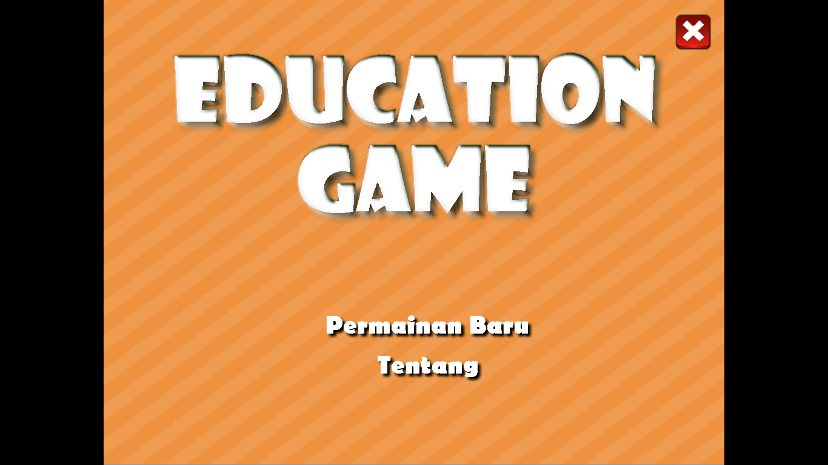 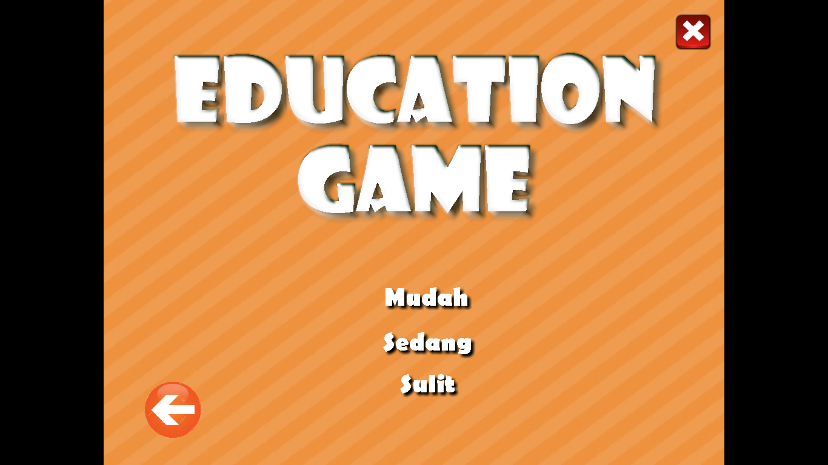 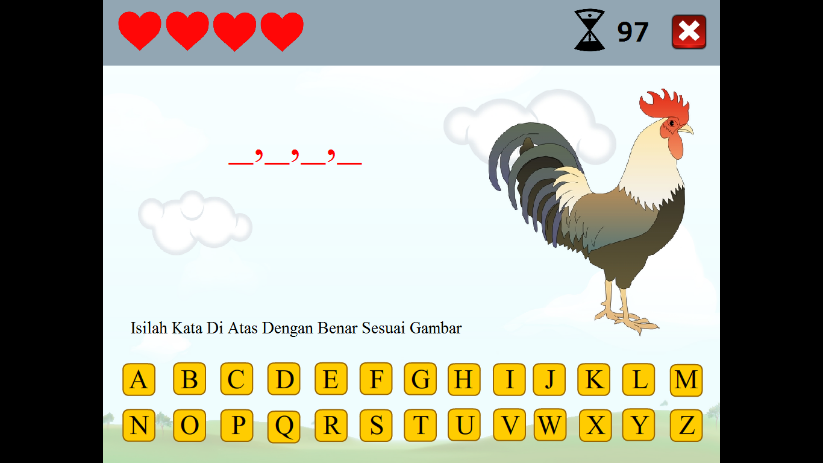 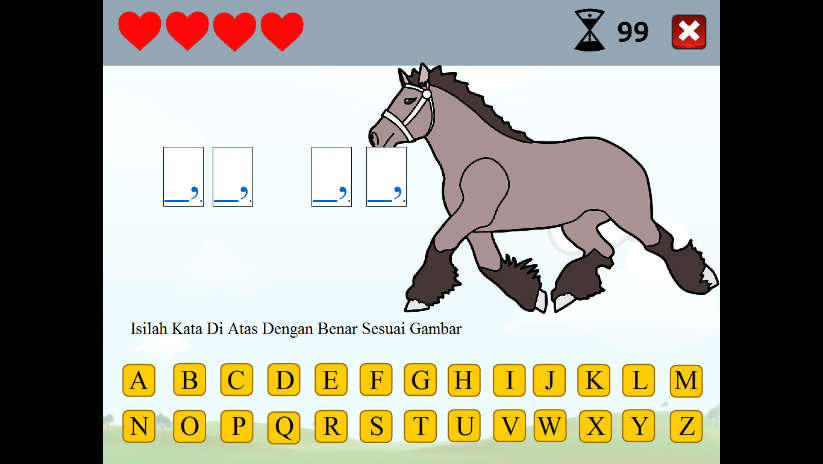 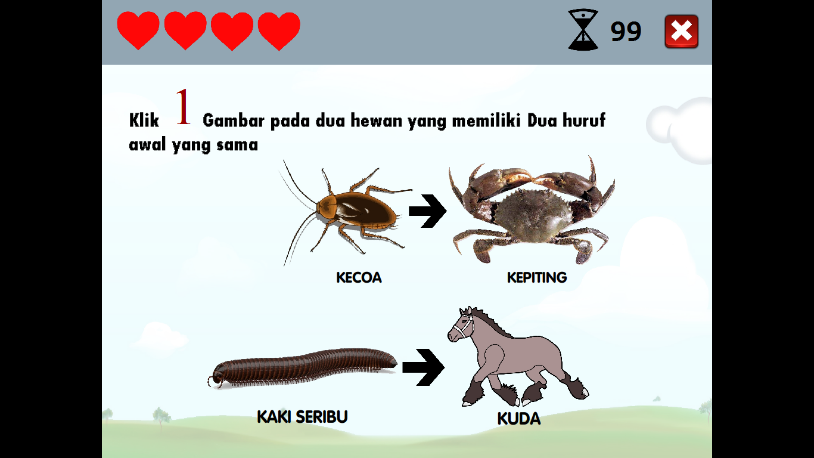 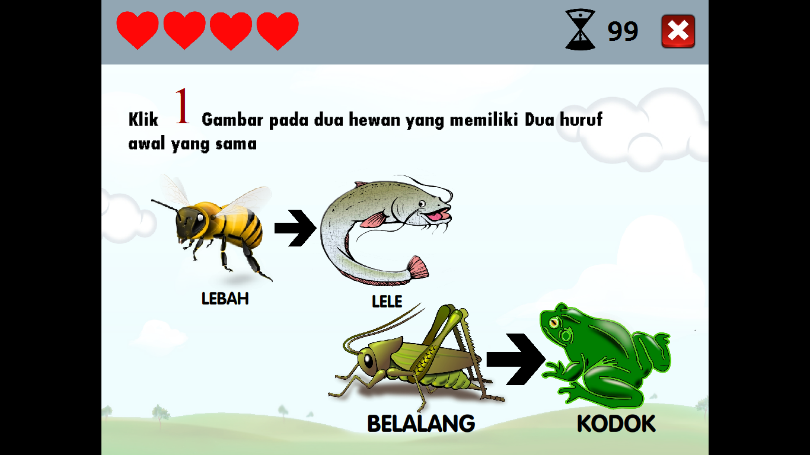 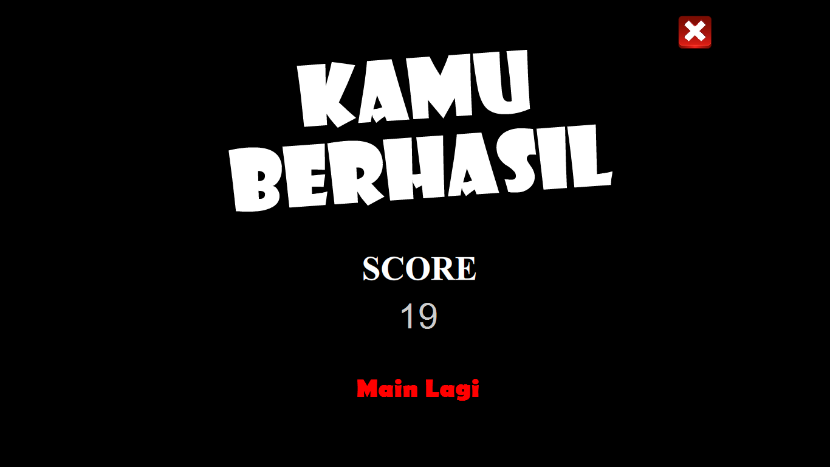 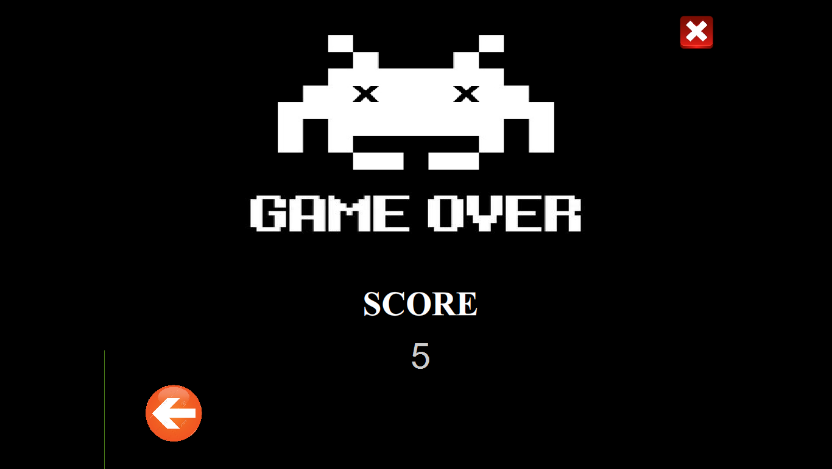 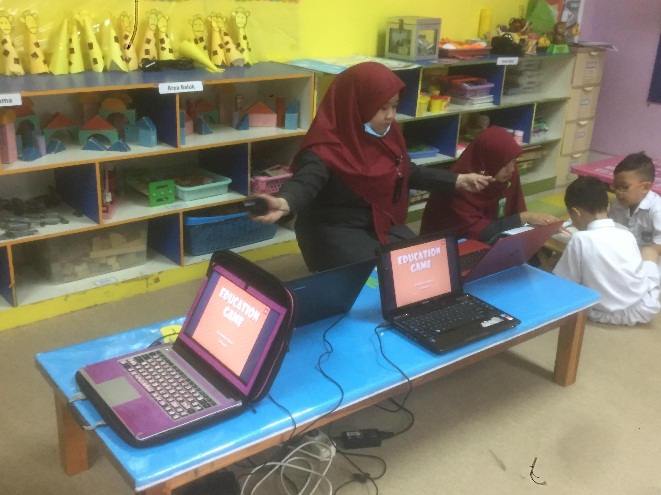 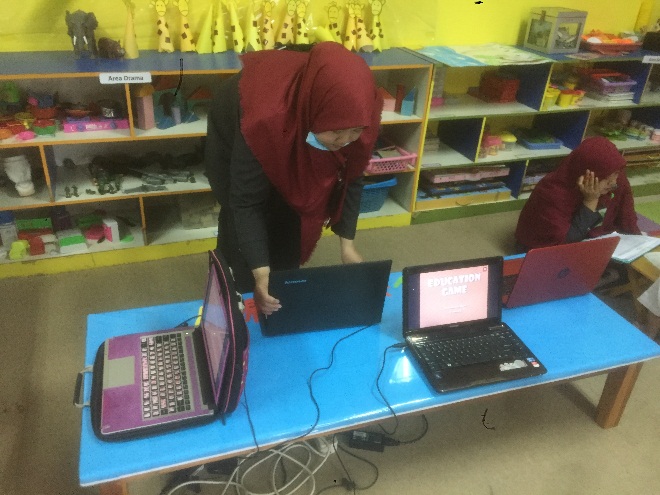 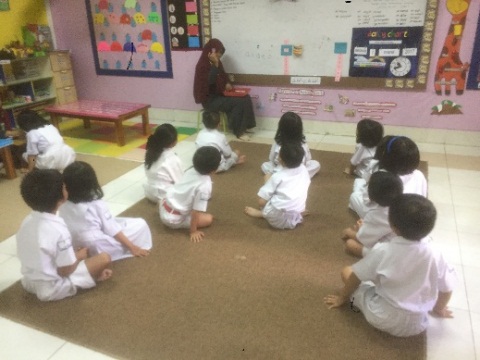 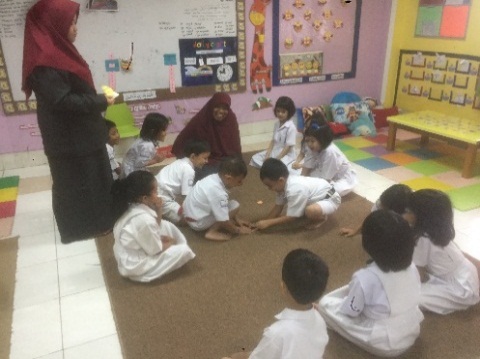 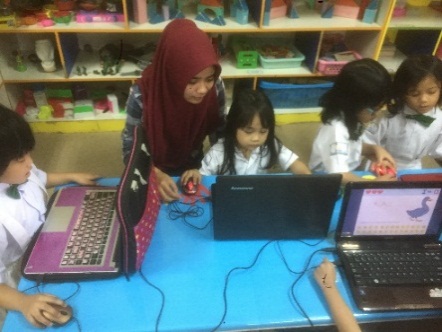 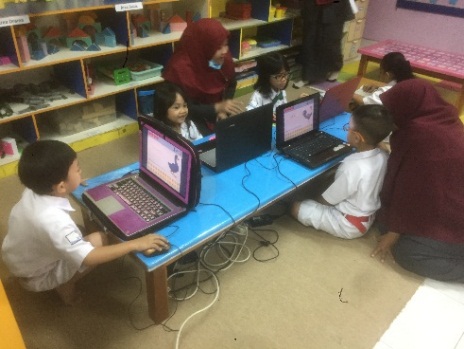 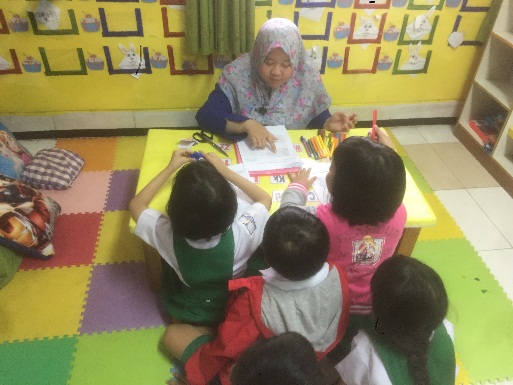 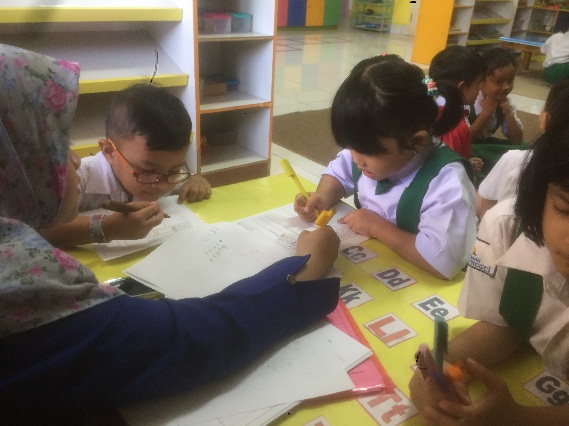 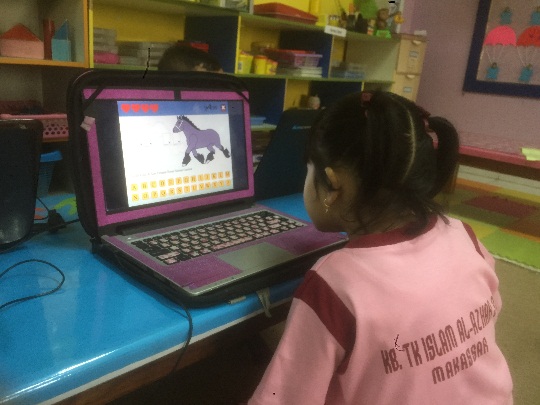 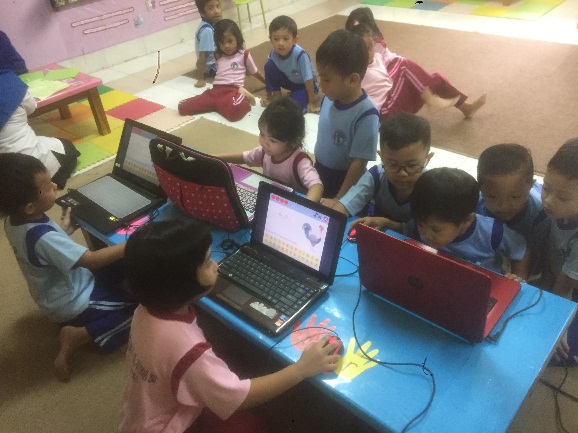 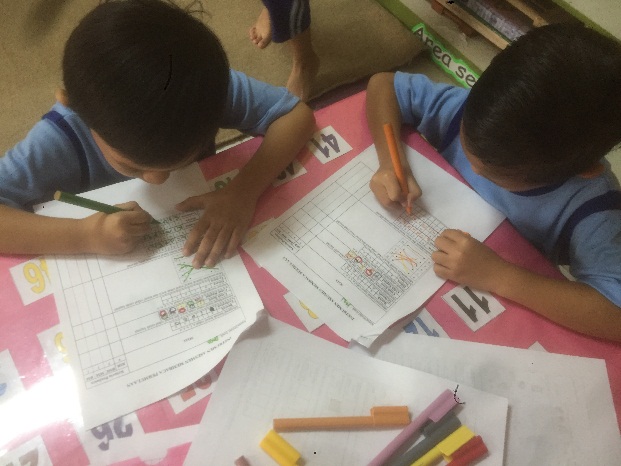 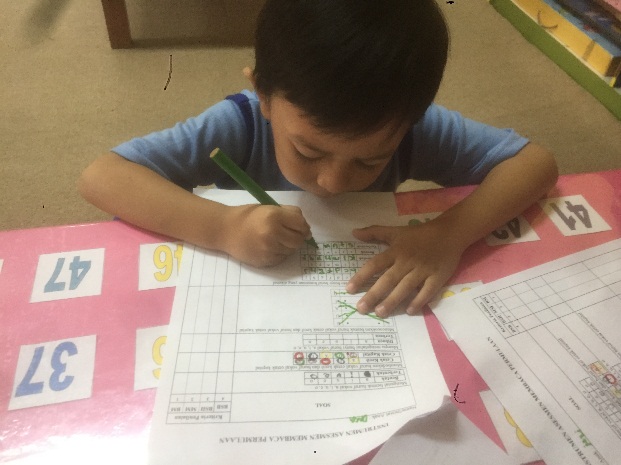 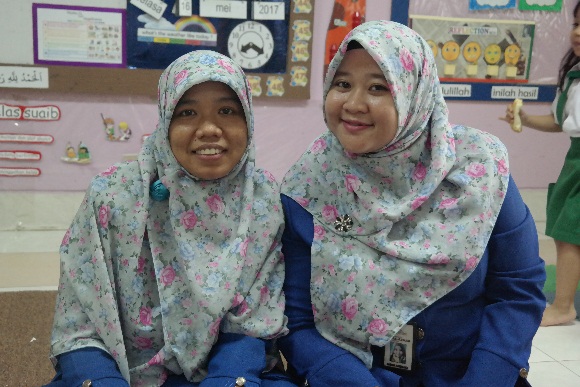 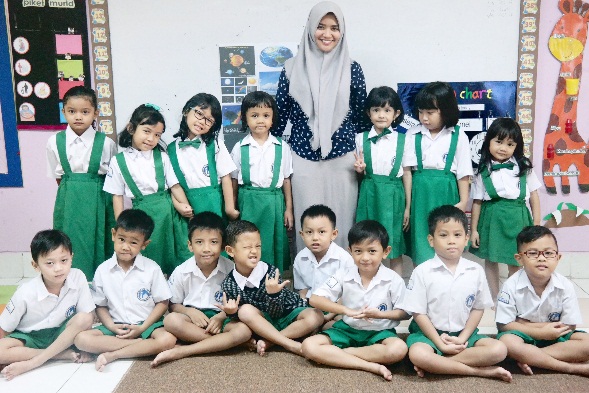 